ESF 2014-2020. IP2.1 Employees Support in SkillsThe Skills Funding Agency [SFA] is looking to procure education and training services that best support the needs of local employers and employees in the LEP area set out below.This Read Me First and Instructions Document covers the following ITT.You are advised to read this document prior to completing the Invitation to TenderDate:  09 May 2016CONTENTSPURPOSE OF THE DOCUMENTPART ACOMPLETING YOUR RESPONSEONLINE MESSAGE BOARDCONTRACT AWARDFREEDOM OF INFORMATIONPERFORMANCE MANAGEMENT OF CONTRACTSPART BPROCUREMENT TIMETABLECOMPLIANCEEVALUATIONTIE BREAK INFORMATIONTUPE AND PENSIONSANNEX APURPOSE OF THE DOCUMENTThe Contracting Authority is the Secretary of State for Business Innovation and Skills acting through the Skills Funding Agency referred to as SFA in this documentThis document forms part of the Invitation to Tender (ITT) to procure the delivery of ESF Employees Support in Skills activityThe ITT has been issued to all candidates who have submitted a successful response to either The Register of Training Organisations refresh for the delivery of education and training services, candidates passing delivery of Information, advice and guidance as at September 2015, or the Register publication as at February 2016 or April 2016 and indicated that they were interested in delivering:In the LEP areas outlined on page 1 of this documentcandidates passing delivery of education and training and selecting the following options:16-18 apprenticeships19-23 apprenticeships24 plus apprenticeshipsTraineeshipsSkills for LifeSkills support for the unemployedSkills support for the employedThe details of the Services being procured by the SFA are set out in the Specification document included as an attachment in the ITTThis document sets out instructions to candidates on submitting responses to the ITT using the online e-tendering portalPart A of the document details the general principles that apply to the SFA’s procurement processesPart B highlights the specific requirements for this tender and includes timelines and information about the criteria against which compliant bids will be evaluatedYou should note that any mention of “We” or “Us” or “Our” or “SFA” refers to the Secretary of State for Business Innovation and Skills acting through the Skills Funding Agency and “You” or “Your” or “They” or “Their” refers to candidatesYou are advised to read this Read Me First and Instructions Document together with all other documents attached on Bravo before answering the questions and publishing your submission(s)Please note that your response(s) to this Invitation to Tender must be submitted on or before 17:00 on 9 June 2016PART A COMPLETING YOUR RESPONSEIt is important that you complete your response in line with the requirements detailed in both Part A and Part B in this document as non-compliant bids will not be evaluatedYou will need to respond to all elements of the tender which may include online questions, declarations and/or attachments that need to be downloaded, completed and uploaded before publicationEach text based question has a locked in character limit which cannot be exceeded.  A character in this instance is defined as follows:A numberA letterA punctuation markA spaceA carriage returnUnless specifically requested in the question, diagrams, tables etc. are not allowed in spaces provided for answersYou should ensure that you provide all of the information in the specified format and orderYour response to a particular question should be contained in that question’s answer box.  The SFA will only consider responses provided against each question and will not look for extra information in another question’s answer box when evaluating responsesIf any information is supplied in response to individual questions that has not been requested, the SFA will ignore it during the evaluation processThe SFA reserves the right to modify, amend or provide further clarification regarding the on-line tender documents at any time prior to the deadline for completion.  The SFA will notify you either by direct communication or as a broadcast message on the online message board.  Where such modifications constitute a significant change, the SFA may, at its discretion, extend the deadline for completion of the documentsThe SFA cannot access any submission until after the closing time and date has passed. The SFA cannot see anything candidates have partially or fully submitted until this timeYou are actively encouraged to respond to this ITT as early as possible to ensure that you meet the deadline. You can submit partial bids during the timeline as long as you complete the responses before the closing time and date.  However, you should note that each time you submit an updated bid it overwrites completely any previous bid that has been submitted. This should be taken into account if you are publishing or attempting to publish your response close to the deadlineIf at any time during this procurement process you experience technical difficulties or require technical assistance, you should contact the e-tendering helpdesk at: help@bravosolution.co.uk:  supplying a “screen dump” depicting any error messages you have received. Candidates should note that this email address will not be able to answer policy and/or procurement questionsYou are advised that nothing in these procurement documents or any other communication from or with the SFA shall be taken as constituting a contract or other binding agreement or a representation that any contract shall be offered You are not entitled to claim from the SFA any costs or expenses which may be incurred in the preparation of your submissionONLINE MESSAGE BOARDYou should only contact the SFA by using the online message board attached to the specific ITT on the e-tendering portal. This is to ensure that the SFA can maintain the integrity and robustness of the tendering process and guarantee that answers given are consistentYou must not contact any employee of the SFA to obtain any additional information about this ITT.  Any contact made other than through the online message board may result in your submission being excluded from the evaluation processWe will make every effort to respond to any query within 2 working days of receipt on the online message board.  This timeline may be extended where more complex queries are submitted. We reserve the right to make our response available to all candidates invited to tender depending upon the nature or content of the messageCONTRACT AWARDFull and final feedback from the ITT phase will be provided in the form of an Award Decision Notice in line with the timetable shown in Part B of this documentAward decisions will be made in accordance with the evaluation criteria set out in Part B in addition to the following general principlesThe SFA reserves the right not to award a contract to any candidate that is not a legal entity The SFA reserves the right not to award a contract where such an award would result in a candidate exceeding its Recommended Funding Limit [RFL] which is determined as part of the SFA’s financial health assessment.  The financial health assessment measures a candidate’s financial status in terms of current financial performance and ability to meet ongoing financial commitments.  Further information on this assessment can be found at: SFA financial health assessment - Publications - GOV.UKWhere an existing college or provider does not have an RFL, then the SFA reserves the right not to award a contract where such an award would result in the candidate increasing the funding received from the SFA by more than 100% cash valueThe SFA reserves the right to undertake an assessment of a candidate’s financial health prior to awarding a contract which may result in a change to a candidate’s RFL. Where this is the case, the new RFL will be used to inform award decisions as per point 4.4The SFA reserves the right not to award a contract if between the evaluation of ITT responses and the decision to issue a contract any candidate having been inspected by Ofsted (or by an equivalent inspectorate) is awarded Grade 4 for Overall Effectiveness In the event that the SFA is unable to proceed with the award of contract, the SFA reserves the right to award to the second placed candidate.The SFA will not award a contract where any of the criteria set out in Regulation 57 of the Public Contracts Regulations 2015 apply to the candidateThe SFA reserves the right not to award a contract where any of the following criteria apply to the candidate:previous activities that have resulted in significant repayment of SFA or Government funding (£100,000 or 5% of contract value, whichever is the higher) within the last two years, this includes funding paid to a sub-contractor to deliver education and training funded by the SFAfailure to repay funding due to the SFA or other government bodyfailure to repay funding due under a sub-contract to deliver education and training funded by the SFAinformation from awarding bodies identifying significant irregularities in the award of qualificationstwo or more instances where the SFA’s staff or agent have audited the provision of the provider and identified issues of non-compliance with conditions of funding within the last 2 yearson-going investigation relating to suspicion of fraud or irregularity or possible failure to comply with conditions of funding under an existing funding agreement or sub-contractearly termination of a funding agreement or a sub-contract to deliver education and training funded by the SFAwithdrawal of funding following the failure to comply with a withdrawal of Funding or failure to remedy a serious breach of contractOr where the candidate has a director, or governor, or a senior employee, or shareholder who was previously a director, or governor, or a senior employee, or shareholder, in another provider where one or more of the above criteria applyThe SFA reserves the right not to award a contract where the candidate has a director who was previously employed by the SFA or a predecessor body, or other Government body, and who was dismissed for gross misconduct, or who resigned whilst suspended from employment and subject to a disciplinary investigation concerning allegations of gross misconductThe SFA reserves the right not to award a contract for a particular area if it does not receive sufficient bids of the required quality during this procurement exerciseThe SFA reserves the right not to award a contract where information it already holds about the candidate, it obtains from other Government bodies, or is already in the public domain causes the decision to award to be called into questionThe SFA will only award a contract to a candidate listed on the Register of Training Organisations, current at the time of awardIf you consider that the SFA has not followed the published process or the decision made is unreasonable, you are able to make a complaint under the SFA’s complaints procedure which can be accessed at :https://www.gov.uk/government/organisations/skills-funding-agency/about/complaints-procedure Any complaint received outside the SFA’s complaints procedure will be treated as a normal message or letter and responded to in that format and timeline (if applicable)FREEDOM OF INFORMATIONThe SFA is subject to the Freedom of Information Act 2000 (FOIA).  Under the provisions of the FOIA, the SFA is required to provide information it holds in response to a request made in accordance with the FOIA. This includes information about third parties. Candidates are referred to the SFA’s Freedom of Information Policy available on its website:https://www.gov.uk/make-a-freedom-of-information-request/the-freedom-of-information-actIf, when completing your submission(s,) you consider that any of the information you are providing is “Commercial in Confidence” you must indicate what this is in a message sent via the online message board before the deadline for closing the ITT.  Should we then be asked for this information under FOIA, we may choose to apply an exemptionPERFORMANCE MANAGEMENT OF CONTRACTSThe arrangement for performance management of the contracts can be found here https://www.gov.uk/government/publications/sfa-funding-rules-2015-to-2016 in the SFA’s funding rules and the SFA: funding and performance-management rules – 2014 to 2020 ESF Programme.PART B – Specification[s] specific. PROCUREMENT TIMETABLE [S].7.1 	The timetables set out below are fixed. However, the SFA reserves the right to amend the timings as necessary and any such amendments will be advised via the online message board8    LOTS8.1	Each LEP area Specification is divided into lots for each Theme as described in Annex A to this document.  .8.2 	You may submit a Responses for one or more of the Lots, described in annex A attached to this document9	COMPLIANCE9.1 	For your bid to be compliant all the following documents need to be completed in full:Specification questionnaireDeliverables Toolkit(s)Online questionnaireSub- contracting declaration form (if you are not sub-contracting, you must include wording that you are submitting a nil return)9.2	Non-compliant bids will not be evaluated9.3   	You must publish your response before the deadline.  Late submissions will     not be accepted9.4 	The online technical envelope in Bravo contains a number of declarations that you are required to confirm and the fields where you will need to upload the questionnaire(s) and deliverables toolkit(s) for each of the lot(s) for which you wish to bid. You must ensure that you have uploaded the correct questionnaire(s) and spreadsheet(s) to the correct field(s).9.5 	There is a generic questionnaire containing 2 questions and a specific questionnaire consisting of 4 questions. You only need to complete the generic questionnaire once but you will need to complete one specific questionnaire for each Theme lot you wish to bid for. Please ensure that you follow the instructions in the questionnaire for answering each question9.6	 Deliverable toolkits – you will need to download and complete the appropriate deliverable toolkit for each of the lot (themes) for which you wish to bid. Where the lot you are bidding for has both Transitional and More Developed areas you must complete a deliverable toolkit for each area9.7	In the Specifications, transitional and more developed areas are identified if they are applicable to the LEP area. When they are applicable candidates are required to complete two deliverable toolkits, one for the transition area and one for the more developed area.9.8	If there are multiple deliverables toolkits within a lot, please WinZip them before loading the WinZipped folder to the appropriate place in the online Technical Envelope10	EVALUATION10.1	The criteria against which your response will be evaluated are shown below including the maximum score awarded for that criteria:10.2	The deliverables toolkits will not be evaluated separately but will be taken into account as part of the evaluation on question 110.3	Scores for each question will be awarded in line with the following regime:10.4	The award of contract will only be made if your responses to each of the generic questions 1, 2 and the specific question 1, each score a minimum of 60, “Satisfactory response to specification requirements”. 10.5      Question 4 is weighted by 2.11   	TIE BREAK PROCESS11.1 	Candidates achieving the same score following the evaluation of tenders will be asked a further question in order to make an award decision.  Candidates will be sent the question via Bravo and given 48 hours to respond. 11.2 	The tie break question will be scored in accordance with paragraph 9.3 above.12     	TUPE AND PENSIONS12.1 	You are advised that the Transfer of Undertakings (Protection of Employment) Regulations 2006 (TUPE) may apply where the contract awarded is for the provision of services currently being carried out by an existing provider12.2 	You must take your own legal advice on the application of TUPE12.3 	You need to be aware of the specific requirements which apply to transfer of public sector employees and should refer to The Cabinet Office Statement of Practice (COSOP) on staff transfers in the public sector, January 2000 (http://www.civilservice.gov.uk/documents/pdf/employment/stafftransfers2.pdf)You also need to be aware of the new guidance published by HM Treasury on 4 October 2013 on a reformed Fair Deal policyANNEX A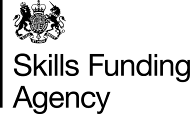 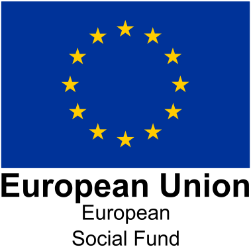 LEP AreaITT NumbersCoventry & Warwickshire30033South East Midlands30038Stoke & Staffordshire30047TASKDEADLINEPublication of ITT9  May 2016ITT closes9 June  2016Notification of tender results29 July  2016Day 1 mandatory standstill period1 August  2016Day 10 mandatory standstill period10 August  2016Contracts issued from15 August 2016Delivery commences from22 August 2016CRITERIARELATED QUESTIONWEIGHTINGMAXIMUM SCORE Management and quality assurance1 Generic QuestionX1100 Management information and reporting2 Generic QuestionX1100Capacity and Readiness to deliver1 Specific QuestionX1100Track record2 Specific QuestionX1100Partnership working3 Specific QuestionX1100Market Intelligence and local knowledge4 Specific QuestionX2200Meets all specification requirementsMeets most of specificationrequirementsSatisfactory response to specification requirementsPartially meets specification requirementsWeak response to specification requirementsFails to meet criteria/no answer provided100756035200LEPITT Ref. Maximum Number of ContractsThemes & ValueTotal Amount of ESFAward  InformationCoventry & Warwickshire300332Skills Support for the Workforce, Basic Skills:£2,236,0001 (one) contract awarded per lot for LEP area each themeCoventry & Warwickshire300332Skills Support for the Workforce, Intermediate/Higher Skills Provision: £1,615,5001 (one) contract awarded per lot for LEP area each themeSouth East Midlands300384Skills Support for Redundancy:  £810,0001 (one) contract awarded per lot for LEP area each themeSouth East Midlands300384Skills Support for the Workforce: £972,0001 (one) contract awarded per lot for LEP area each themeSouth East Midlands300384Skills Support for Workforce – Higher Skills and Priority Sectors  £3,078,0001 (one) contract awarded per lot for LEP area each themeSouth East Midlands300384Apprenticeship Services: £1,620,0001 (one) contract awarded per lot for LEP area each themeStoke & Staffordshire300474Skills Support for Redundancy£499,7001 (one) contract awarded per lot for LEP area each themeStoke & Staffordshire300474Skills Support for Workforce – Basic Skills Provision£1,499,9501 (one) contract awarded per lot for LEP area each themeStoke & Staffordshire300474Skills Support for Workforce – Intermediate and Higher Level Provision£2,498,5001 (one) contract awarded per lot for LEP area each themeStoke & Staffordshire300474Skills Support and re-training for employment£2,449,7501 (one) contract awarded per lot for LEP area each theme